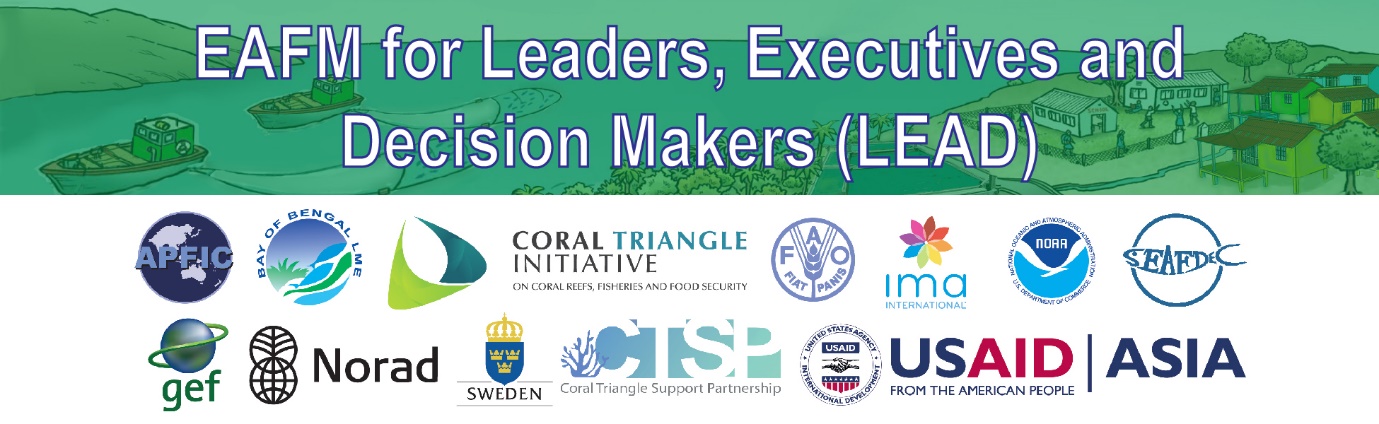 Using the LEAD toolkitThe LEAD toolkit contains a number of tools that can be used with different audiences and in different situations. This matrix provides guidance on what tools can be used when addressing different audiences and in different situations ranging from a casual meeting (elevator, lunch, other meetings) to a 1-day formal high level consultation.The matrix is intended only as a guide, and many variations can be used.EAFM LEAD  SITUATIONAUDIENCE(examples, try to include at least one strong EAFFM supporter that is from the key agency & someone who represents the office that would apply EAFM)BROCHURE& FLYERSCONVERSATIONSANIMATIONSVIDEOSPOSTERSPOWERPOINTSREREENCE MATERIALS(e.g. FAQs)8. KEY TERMS9. ACTIVITIESCasual meeting (elevator, lunch, other meetings)All LEADers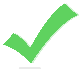 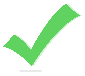 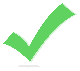 5-10 min greeting in LEADers officeLEADers + advisors and junior staff who accompany them5-10 min meeting with political leaderReligious or fisheries leader, politicians or advisors to senior fish or environment ministries 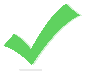 1 hour consultation held in meeting roomAdvisors or consultants to govt or project, key support staff and someone w/ decision making powers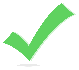 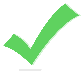 2 hour consultation held in meeting roomAdvisors or project managers, more senior staff, include at least 1 key decision maker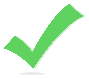 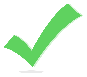 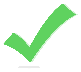 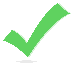 Half-day consultation held in meeting roomMix of junior & senior staff include 1+ advisors & key decision makers. 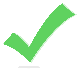 1-day consultation with experts in meeting roomJunior level (technical) agency employees + advisor or someone connected to LEADers 1-day consultation with general audience (e.g. introducing theconcept to interested parties)General public officials; local communities or provincial/ municipal level bureaucrats + include a technical fisheries person  